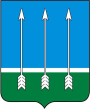 Администрациязакрытого административно - территориального образования Озерный Тверской областиП О С Т А Н О В Л Е Н И Е                  05.05.2023г.                                                                                                     № 48Об окончании отопительногопериода 2022-2023 годовВ соответствии с Федеральным законом от 06.10.2003 г.  № 131-ФЗ «Об общих принципах организации местного самоуправления в Российской Федерации», постановлением  Правительства  Российской  Федерации от  06.05.2011 г.  № 354 «О предоставлении коммунальных услуг собственникам и пользователям помещений в многоквартирных домах и жилых домов», статьей 36 Устава ЗАТО Озерный Тверской области, а также в связи с прогнозируемыми благоприятными погодными условиями и повышением уровня среднесуточной температуры наружного воздуха, администрация ЗАТО Озерный постановляет:	 1.  Утвердить  дату окончания отопительного сезона 2022-2023 годов - 10 мая 2023 года.          2. Директору МУП «КС ЗАТО Озёрный» Т.А. Афанасьевой           обеспечить информирование предприятий ЗАТО Озерный об окончании отопительного периода 2022-2023 годов.  3.  Контроль  над  исполнением  настоящего  постановления  возложить  на заместителя    главы   администрации    ЗАТО   Озерный    по   вопросам    ЖКХ А.А. Васильева.   4.	Опубликовать постановление в газете «Дни Озерного» и разместить на официальном сайте муниципального образования ЗАТО Озерный в сети Интернет (www.ozerny.ru).  5.  Постановление вступает в силу с даты его подписания. Глава ЗАТО Озерный Тверской области                                       Н.А. Яковлева